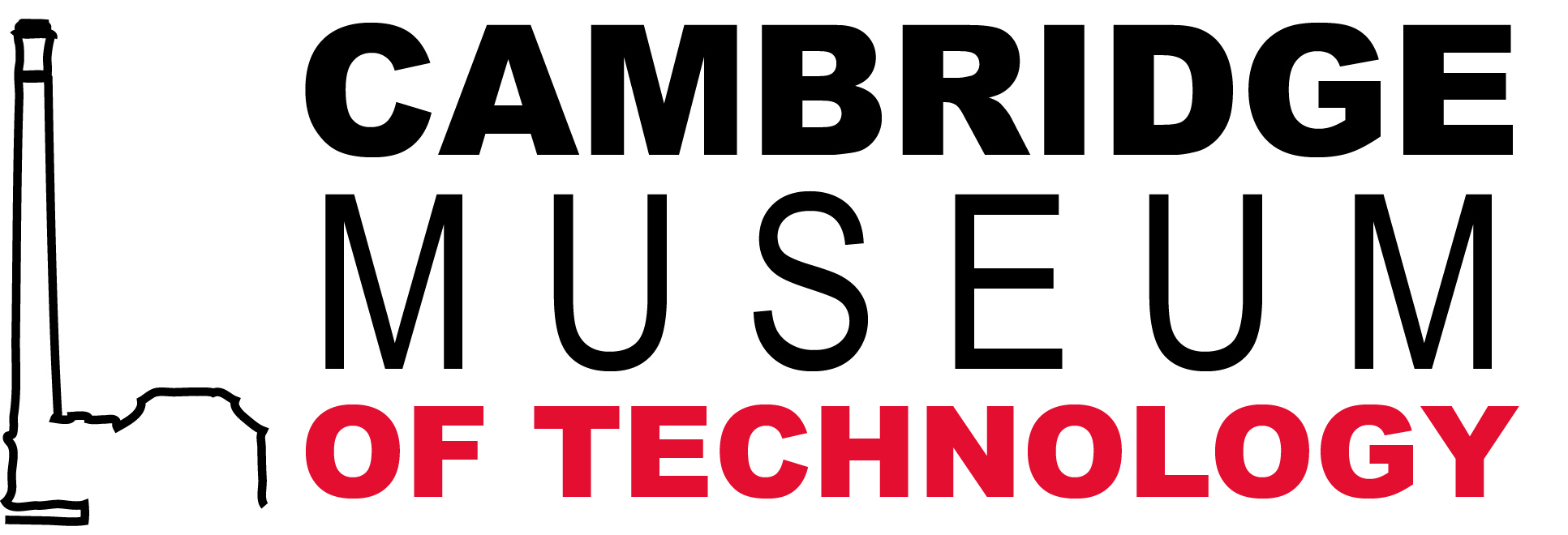 Volunteer Expression of Interest FormPlease complete this form, including the Volunteer Information Consent sections, and return to: The Curator, Cambridge Museum of Technology, The Old Pumping Station, Cheddars Lane, Cambridge CB5 8LD  or info@museumoftechnology.com.In accordance with our Child and Vulnerable Adult Protection Policy, our Volunteer Programme is normally for adults aged 18 or over.Your contact detailsWhich volunteer role (s) are you interested in?About youDo you have any particular skills, interests or experience that you would like to bring to your volunteer role? How did you hear about volunteering with us?DBS CheckVolunteers applying for roles that involve working closely with children or vulnerable adults on a frequent or intensive basis will be asked to undergo a DBS check. We will incur any administrative costs involved. If required for your role, would you be prepared to have an Enhanced DBS check?  Yes 		 No 	AvailabilityPlease give an approximate indication of how often you would like to volunteer:Twice a week 	    Once a week 	Once a fortnight 	Once a month 	Other: Please indicate your general availability:Weekdays	 	Weekends 		School Holidays   	Other: Emergency Contact Details				            Please give details of your next of kin to contact in case of emergency.NameAddressPostcode: Email addressDaytime telephone number	Referees	Please give contact details of two people (other than relatives or partners) who have known you for morethan 2 years who we can contact to comment on your suitability to volunteer for us.  Suitable referees include your employer or tutor, a Member of Parliament, Justice of the Peace, Minister of Religion, a professionally qualified person (e.g. teacher, doctor, engineer, lawyer, curator), local councillor, 	bank officer, established civil servant or person of similar standing. Your details will be kept in accordance with the General Data Protection Regulations (GDPR) (EU) 2016/679. Please follow this link to see our Privacy Notice. 	I declare the information I have provided is true and I am over 18 years old:	Signed ........................................................................................ Date ......................	Cambridge Museum of Technology is a Charitable Incorporated Organisation Number 1156685Volunteer Information Consent StatementWhilst you are a volunteer with us we would like to send you newsletters, details of events and exhibitions and other information about the museum, by post, email and telephone. If you agree to be contacted in this way, please tick the relevant boxes. Please note by ticking the email box you are giving us specific permission to transfer your email address to our third party processor MailChimp who is based in the USA.Post 	          Email		Phone	   	You can opt-out at any time by unsubscribing from our Email or by writing to the Museum’s Volunteer Coordinator or Curator at the address below.
Please follow this link to see our current privacy notice.Updates are posted on our website http://www.museumoftechnology.comTitle (Mr/Miss/Mrs/Ms/Dr/ Other)First name(s)SurnameCurrent occupationHome AddressPostcode: Email addressDaytime telephone numberPreferred method of contactReferee 1 NameReferee 2 NameRelationship to youRelationship to youAddressPostcode: AddressPostcode: Email addressEmail addressTelephone Telephone Cambridge Museum of TechnologyThe Old Pumping StationCheddars LaneCambridge CB5 8LD                                          Tel (01223) 500650Please note when you stop volunteering all your data will be kept securely then destroyed, or if digital deleted, after six years after your leaving.